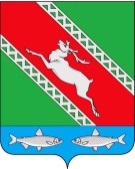 РОССИЙСКАЯ ФЕДЕРАЦИЯИРКУТСКАЯ ОБЛАСТЬАдминистрациямуниципального образования «Катангский район»П О С Т А Н О В Л Е Н И Еот 30 ноября 2022 года               село Ербогачен			№ 288-пОб утверждении плана проверок использования муниципального имущества, закрепленного за муниципальными учреждениями муниципального образования «Катангский район»В соответствии с Федеральным законом от 06 октября 2003 года № 131-ФЗ «Об общих принципах организации местного самоуправления в Российской Федерации», Положением о порядке управления и распоряжения имуществом, находящемся в собственности муниципального образования «Катангский район», утвержденным решением Думы муниципального образования «Катангский район» от 30 сентября 2020 года № 4/5, руководствуясь Положением о порядке организации и осуществления контроля за сохранностью и использованием по назначению муниципального имущества муниципального образования «Катангский район», утвержденным постановлением администрации муниципального образования «Катангский район» от 16 июня 2022 года № 168-п, статьей 48 Устава муниципального образования «Катангский район», администрация муниципального образования «Катангский район»ПОСТАНОВЛЯЕТ:Утвердить план проверок использования муниципального имущества, закрепленного за муниципальными учреждениями муниципального образования «Катангский район» согласно Приложению.Отделу по управлению муниципальным имуществом и транспортом администрации муниципального образования «Катангский район» обеспечить размещение плана проверок на официальном сайте муниципального образования «Катангский район» в информационно-телекоммуникационной сети «Интернет».Контроль за исполнением постановления возложить на начальника отдела по управлению муниципальным имуществом и транспортом администрации муниципального образования «Катангский район» Щеглову Ю.Ю.Исполняющий обязанности главы администрациимуниципального образования «Катангский район»	                            Е.В. Васильева Приложение к постановлениюадминистрации муниципальногообразования «Катангский район»от 30 ноября 2022 года № 288-пПЛАНпроведения проверок использования муниципального имущества, закрепленного за муниципальными учреждениями муниципального образования «Катангский район» на 2023 год№№п/пНаименование муниципального учреждения, деятельность которого подлежит проверкеМесто нахождения муниципального учреждения, деятельность которого подлежит проверкеОсновной государственныйрегистрационный номер (ОГРН)Идентификационный номер налогоплательщика (ИНН)Срок проведения проверкиФорма проведения проверки (документарная, выездная, документарная и выездная)Наименование отдела администрации, осуществляющего проверку123456781МБОУ «Средняя общеобразовательная школа с. Ербогачен»Иркутская область, Катангский район, с. Ербогачен,ул. Ленина, 5102380255253138290007203 квартал 2023 годаДокументарная и выезднаяОтдел по управлению муниципальным имуществом и транспортом администрации муниципального образования «Катангский район»2МКУК «Катангская централизованная библиотечная система»Иркутская область, Катангский район, с. Ербогачен,ул. Увачана, 12 А11138180060438180293192 квартал 2023 годаДокументарная и выезднаяОтдел по управлению муниципальным имуществом и транспортом администрации муниципального образования «Катангский район»